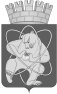 Городской округ«Закрытое административно – территориальное образование  Железногорск Красноярского края»АДМИНИСТРАЦИЯ ЗАТО г. ЖЕЛЕЗНОГОРСКПОСТАНОВЛЕНИЕ09.08.2023                                                                                                          		 		№ 304Иг. ЖелезногорскРуководствуясь Гражданским кодексом Российской Федерации, Федеральным законом от 26.07.2006 № 135-ФЗ «О защите конкуренции», Федеральным законом от 24.07.2007 № 209-ФЗ «О развитии малого и среднего предпринимательства в Российской Федерации», приказом Федеральной антимонопольной службы Российской Федерации от 10.02.2010 № 67 «О порядке проведения конкурсов или аукционов на право заключения договоров аренды, договоров безвозмездного пользования, договоров доверительного управления имуществом, иных договоров, предусматривающих переход прав в отношении государственного или муниципального имущества, и перечне видов имущества, в отношении которого заключение указанных договоров может осуществляться путем проведения торгов в форме конкурса», Уставом городского округа «Закрытое административно-территориальное образование Железногорск Красноярского края», решением Совета депутатов ЗАТО г. Железногорск от 27.08.2009 № 62-409Р «Об утверждении Положения о сдаче в аренду и безвозмездное пользование муниципального имущества, находящегося в Муниципальной казне закрытого административно-территориального образования Железногорск Красноярского края», постановлением Администрации ЗАТО г. Железногорск от 27.11.2012 № 381И «О проведении торгов на право заключения договоров аренды муниципального имущества, входящего в состав Муниципальной казны ЗАТО Железногорск», постановлением Администрации ЗАТО г. Железногорск от 02.12.2022 № 2534 «Об обеспечении доступа к информации о деятельности Администрации ЗАТО г. Железногорск и подведомственных организаций», принимая во внимание распоряжение Администрации ЗАТО г. Железногорск от 13.07.2023 № 359пр «О наделении полномочиями»,ПОСТАНОВЛЯЮ:1. Провести открытый аукцион на право заключения договора аренды муниципального имущества по пяти лотам со следующими условиями:1.1. Лот № 1: комната 14 (согласно выписке из ЕГРОКС от 15.06.2005) нежилого помещения с кадастровым номером 24:58:0303014:231, этаж 4, расположенного по адресу: Российская Федерация, Красноярский край, ЗАТО Железногорск, г. Железногорск, ул. Ленина, д. 39, пом. 6 (объект 1).Общая площадь объекта: 54,2 кв.м.Начальная (минимальная) цена договора (лота) в месяц составляет (без НДС): 9 159,80 руб.Шаг аукциона – 457,99 руб.Срок аренды: 5 (пять) лет.Целевое назначение объекта: административное.Собственник объекта: Городской округ «Закрытое административно-территориальное образование Железногорск Красноярского края».Объект внесен в перечень муниципального имущества свободного от прав третьих лиц (за исключением права хозяйственного ведения, права оперативного управления, а также имущественных прав субъектов малого и среднего предпринимательства), предназначенного для передачи во владение и (или) в пользование субъектам малого и среднего предпринимательства и организациям, образующим инфраструктуру поддержки субъектов малого и среднего предпринимательства.1.2. Лот № 2: комната 15 (согласно выписке из ЕГРОКС от 15.06.2005) нежилого помещения с кадастровым номером 24:58:0303014:231, этаж 4, расположенного по адресу: Российская Федерация, Красноярский край, ЗАТО Железногорск, г. Железногорск, ул. Ленина, д. 39, пом. 6 (объект 2).Общая площадь объекта: 42,0 кв.м.Начальная (минимальная) цена договора (лота) в месяц составляет (без НДС): 7 098,00 руб.Шаг аукциона – 354,90 руб.Срок аренды: 5 (пять) лет.Целевое назначение объекта: административное.Собственник объекта: Городской округ «Закрытое административно-территориальное образование Железногорск Красноярского края».Объект внесен в перечень муниципального имущества свободного от прав третьих лиц (за исключением права хозяйственного ведения, права оперативного управления, а также имущественных прав субъектов малого и среднего предпринимательства), предназначенного для передачи во владение и (или) в пользование субъектам малого и среднего предпринимательства и организациям, образующим инфраструктуру поддержки субъектов малого и среднего предпринимательства.1.3. Лот № 3: комната 41 со шкафом 42 (согласно выписке из ЕГРОКС от 15.06.2005) нежилого помещения с кадастровым номером 24:58:0303014:231, этаж 4, расположенного по адресу: Российская Федерация, Красноярский край, ЗАТО Железногорск, г. Железногорск, ул. Ленина, д. 39, пом. 6 (объект 3).Общая площадь объекта: 18,2 кв.м.Начальная (минимальная) цена договора (лота) в месяц составляет (без НДС): 3 075,80 руб.Шаг аукциона – 153,79 руб.Срок аренды: 5 (пять) лет.Целевое назначение объекта: административное.Собственник объекта: Городской округ «Закрытое административно-территориальное образование Железногорск Красноярского края».Объект внесен в перечень муниципального имущества свободного от прав третьих лиц (за исключением права хозяйственного ведения, права оперативного управления, а также имущественных прав субъектов малого и среднего предпринимательства), предназначенного для передачи во владение и (или) в пользование субъектам малого и среднего предпринимательства и организациям, образующим инфраструктуру поддержки субъектов малого и среднего предпринимательства.1.4. Лот № 4: комната 53 со шкафами 54, 55 (согласно выписке из ЕГРОКС от 15.06.2005) нежилого помещения с кадастровым номером 24:58:0303014:231, этаж 4, расположенного по адресу: Российская Федерация, Красноярский край, ЗАТО Железногорск, г. Железногорск, ул. Ленина, д. 39, пом. 6 (объект 4).Общая площадь объекта: 16,1 кв.м.Начальная (минимальная) цена договора (лота) в месяц составляет (без НДС): 2 720,90 руб.Шаг аукциона – 136,05 руб.Срок аренды: 5 (пять) лет.Целевое назначение объекта: административное.Собственник объекта: Городской округ «Закрытое административно-территориальное образование Железногорск Красноярского края».Объект внесен в перечень муниципального имущества свободного от прав третьих лиц (за исключением права хозяйственного ведения, права оперативного управления, а также имущественных прав субъектов малого и среднего предпринимательства), предназначенного для передачи во владение и (или) в пользование субъектам малого и среднего предпринимательства и организациям, образующим инфраструктуру поддержки субъектов малого и среднего предпринимательства.1.5. Лот № 5: комната 56 со шкафами 57, 58 (согласно выписке из ЕГРОКС от 15.06.2005) нежилого помещения с кадастровым номером 24:58:0303014:231, этаж 4, расположенного по адресу: Российская Федерация, Красноярский край, ЗАТО Железногорск, г. Железногорск, ул. Ленина, д. 39, пом. 6 (объект 5).Общая площадь объекта: 17,2 кв.м.Начальная (минимальная) цена договора (лота) в месяц составляет (без НДС): 2 906,80 руб.Шаг аукциона – 145,34 руб.Срок аренды: 5 (пять) лет.Целевое назначение объекта: административное.Собственник объекта: Городской округ «Закрытое административно-территориальное образование Железногорск Красноярского края».Объект внесен в перечень муниципального имущества свободного от прав третьих лиц (за исключением права хозяйственного ведения, права оперативного управления, а также имущественных прав субъектов малого и среднего предпринимательства), предназначенного для передачи во владение и (или) в пользование субъектам малого и среднего предпринимательства и организациям, образующим инфраструктуру поддержки субъектов малого и среднего предпринимательства.2. Утвердить документацию об аукционе № 268 (Приложение).3. Организатору аукциона разместить извещение о проведении аукциона и документацию об аукционе № 268 на официальном сайте Российской Федерации в сети «Интернет» для размещения информации о проведении торгов, определенном Правительством Российской Федерации www.torgi.gov.ru не менее чем за двадцать дней до дня окончания подачи заявок на участие в аукционе.4. Отделу общественных связей Администрации ЗАТО г. Железногорск (И.С. Архипова) разместить настоящее постановление, извещение о проведении аукциона и документацию об аукционе № 268 на официальном сайте Администрации ЗАТО г. Железногорск в информационно-телекоммуникационной сети «Интернет».5. МКУ «УИЗиЗ» по результатам аукциона в порядке и сроки, предусмотренные документацией об аукционе, заключить договоры аренды муниципального имущества.6. Контроль над исполнением настоящего постановления оставляю за собой.7. Настоящее постановление вступает в силу с момента его подписания.Первый заместитель Главы ЗАТО г. Железногорскпо жилищно-коммунальному хозяйству				      Р.И. Вычужанин О проведении открытого аукциона на право заключения договора аренды муниципального имущества